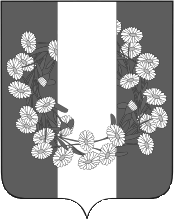 АДМИНИСТРАЦИЯ БУРАКОВСКОГО СЕЛЬСКОГО ПОСЕЛЕНИЯ КОРЕНОВСКОГО РАЙОНАПОСТАНОВЛЕНИЕот 01.04.2016                                                                                                                        № 62х.БураковскийОб утверждении реестра перечня муниципальных услуг администрации Бураковского сельского поселения Кореновского района с элементами межведомственного взаимодействияВ целях организации межведомственного информационного взаимодействия в электронном виде при предоставлении муниципальных услуг, в соответствии с Федеральным законом от 27 июля 2010 года № 210-ФЗ «Об организации предоставления государственных и муниципальных услуг» п о с т а н о в л я ю:1.Утвердить перечень муниципальных услуг администрации  Бураковского сельского поселения Кореновского района  с элементами межведомственного взаимодействия (прилагается).2.Признать утратившим силу постановление администрации Бураковского сельского поселения Кореновского района от 18 декабря 2015 года № 180 «Об утверждении перечня муниципальных услуг администрации Бураковского сельского поселения Кореновского района с элементами межведомственного взаимодействия».3.Общему отделу администрации Бураковского сельского поселения Кореновского района (Абрамкина) обнародовать настоящее постановление в установленных местах и разместить его на официальном сайте органов местного самоуправления Бураковского сельского поселения Кореновского района в сети Интернет.4. Контроль за выполнением настоящего постановления оставляю за собой.5. Постановление вступает в силу после его официального обнародования.Глава Бураковского сельского поселения Кореновского района                                                                    Л.И.ОрлецкаяПЕРЕЧЕНЬмуниципальных услуг администрации  Бураковского  сельского поселения Кореновского района  с элементами межведомственного взаимодействияГлава Бураковскогосельского поселенияКореновского района                                                                  Л.И.ОрлецкаяПРИЛОЖЕНИЕУТВЕРЖДЕНпостановлением администрацииБураковского сельского поселенияКореновского районаот  01 апреля 2016 года № 62 № п/пНаименование муниципальной услуги Земельные и имущественные отношенияЗемельные и имущественные отношения1Предоставление земельных участков, находящихся в государственной или муниципальной собственности, гражданам для индивидуального жилищного строительства, ведения личного подсобного хозяйства в границах населенного пункта, садоводства, дачного хозяйства, гражданам и крестьянским (фермерским) хозяйствам для осуществления крестьянским (фермерским) хозяйством его деятельности2Постановка граждан, имеющих трех и более детей, на учет в качестве лиц, имеющих право на предоставление им земельных участков, находящихся в государственной или муниципальной собственности, в аренду3Предоставление гражданам, имеющим трех и более детей, в аренду земельных участков для индивидуального жилищного строительства или для ведения личного подсобного хозяйства4Предоставление в собственность, аренду, безвозмездное пользование земельного участка, находящегося в государственной или муниципальной собственности, без проведения торгов5Предоставление земельных участков, находящихся в государственной или муниципальной собственности, на торгах6Предоставление земельных участков, находящихся в государственной или муниципальной собственности, отдельным категориям граждан в собственность бесплатно7Предварительное согласование предоставления земельного участка8Предоставление земельных участков, находящихся в государственной или муниципальной собственности, на которых расположены здания, сооружения, в собственность, аренду9Предоставление земельных участков, находящихся в государственной или муниципальной собственности, в постоянное (бессрочное) пользование10Предоставление в аренду без проведения торгов земельного участка, который находится в государственной или муниципальной собственности, на котором расположен объект незавершенного строительства11Утверждение схемы расположения земельного участка или земельных участков на кадастровом плане территории12Заключение нового договора аренды земельного участка без проведения торгов13Прекращение правоотношений с правообладателями земельных участков14Перевод земель или земельных участков в составе таких земель из одной категории в другую15Предоставление муниципального имущества в аренду или безвозмездное пользование без проведения торгов16Заключение соглашения о перераспределении земель и (или) земельных участков, находящихся в государственной или муниципальной собственности, и земельных участков, находящихся в частной собственности17Выдача разрешения на использование земель или земельного участка, находящихся в государственной или муниципальной собственности, без предоставления земельного участка и установления сервитута18Заключение дополнительного соглашения к договору аренды земельного участка, договору безвозмездного пользования земельным участком19Заключение соглашения об установлении сервитута в отношении земельного участка, находящегося в государственной или муниципальной собственностиАвтотранспорт и дорогиАвтотранспорт и дороги20Выдача специального разрешения на движение по автомобильным дорогам местного значения тяжеловесного и (или) крупногабаритного транспортного средстваРегулирование предпринимательской деятельностиРегулирование предпринимательской деятельности21Выдача разрешения на право организации розничного рынкаЖилищно-коммунальное хозяйствоЖилищно-коммунальное хозяйство22Выдача порубочного билета на территории муниципального образованияПрочееПрочее23Присвоение, изменение и аннулирование адресов